Figure S 3. Regulation of arginine metabolism in P. aeruginosa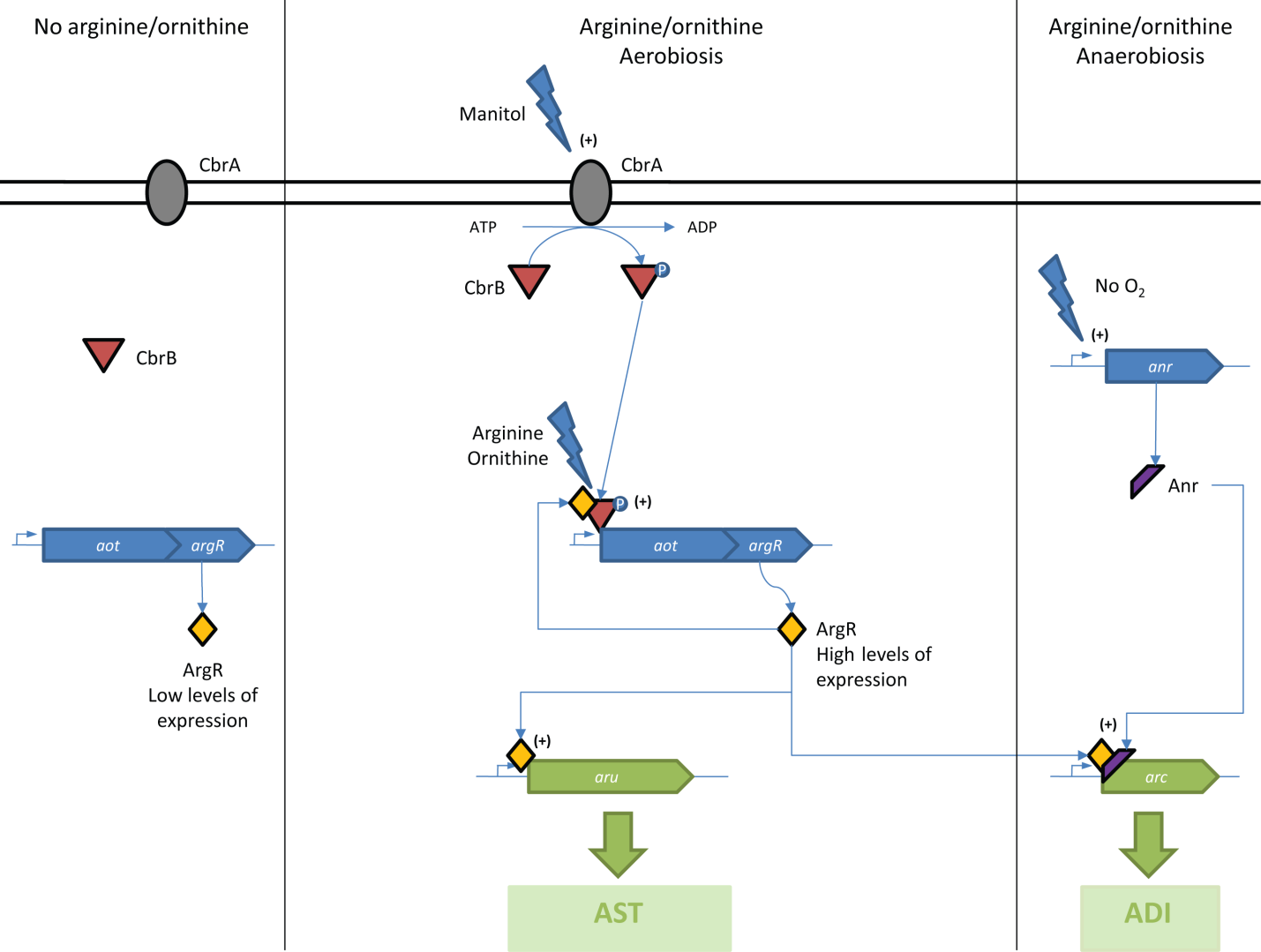 